Lekcja 									19.03.2020 r.Potęgowanie potęgi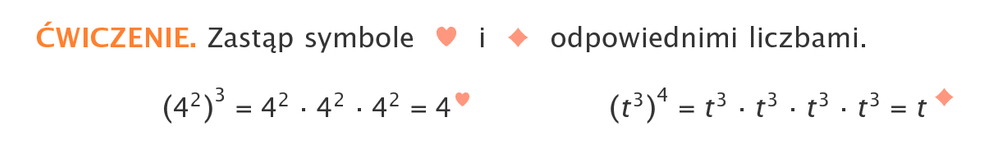 Potęgując potęgę wystarczy pomnożyć przez siebie wykładniki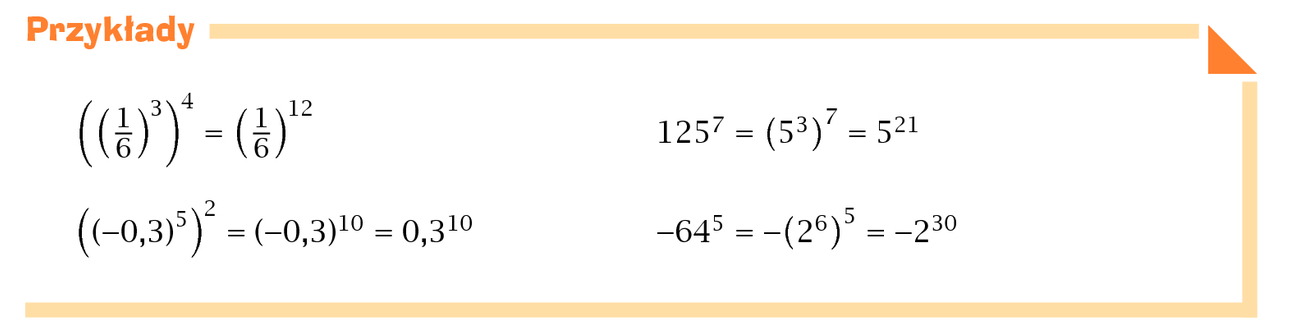 Zadanie domoweWykonaj ćwiczenie i przepisz notatkę.Pooglądaj lekcję na kanale 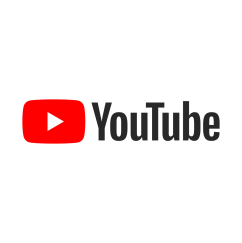 https://www.youtube.com/watch?v=ehmD2pVfuk4Wykonaj zadanie z podręcznika str. 229 zadanie 1, 2, 3.